Конспект Информационные ресурсы, информационная культура человекаВ информационном обществе все большее внимание уделяется не традиционным видам ресурсов (материальные, природные, трудовые, финансовые, энергетические и т.д.), а информационным, которые приобретают первостепенную значимость.Информационные ресурсы – это совокупность данных, организованных для получения достоверной информации в самых разных областях знаний и практической деятельности. Законодательство Российской Федерации под информационными ресурсами подразумевает отдельные документы и отдельные массивы документов в информационных системах.Ресурсы определяют как запасы, источники чего-либо.В современном мире объем информации увеличивается лавинообразно. Сегодня понятие «информационные ресурсы» достаточно многопланово и включает в себя все многообразие документов на традиционных и нетрадиционных носителях. Информационная культура – способность общества эффективно использовать информационные ресурсы и средства информационных коммуникаций, а также применять для этих целей передовые достижения в области развития средств информатизации и информационных технологий.Информационная культура выражается в наличии у человека комплекса знаний, умений, навыков и рефлексивных установок во взаимодействии с информационной средой. Современное информационное общество ставит перед всеми типами учебных заведений и, прежде всего, перед школой задачу подготовки выпускников, способных:гибко адаптироваться в меняющихся жизненных ситуациях, самостоятельно приобретая необходимые знания;грамотно работать с информацией;самостоятельно критически мыслить, четко осознавать, где и каким образом приобретаемые ими знания могут быть применены в окружающей их действительности;быть способными генерировать новые идеи, творчески мыслить;быть коммуникабельными, контактными в различных социальных группах, уметь работать сообща в различных областях;самостоятельно работать над развитием собственной нравственности, интеллекта, культурного уровня.Информационная культура – это есть набор знаний, умений и навыков поиска, отбора, ранжирования и представления информации, необходимой для решения учебных и практических задач. Проводником информационной культуры является учитель, который сам производит информацию и своим трудом показывает, как это нужно делать.Информационная культура включает грамотность и компетентность в понимании природы информационных процессов и отношений; гуманистически ориентированную информационную ценностно-смысловую сферу (стремления, интересы, мировоззрение, ценностные ориентации); развитую информационную рефлексию, а также творчество в информационном поведении и социально-информационной активности. Один из важнейших элементов информационной культуры человека – знание информационных ресурсов (при возможности получить свободный доступ к ним). В нашей стране многие организации занимаются сбором, обработкой, хранением и распределением информации: библиотеки, статистические центры, информационные службы, СМИ.Компьютерная грамотность предполагает:знание назначения и пользовательских характеристик основных устройств компьютера;знание основных видов программного обеспечения и типов пользовательских интерфейсов;умение производить поиск, хранение, обработку текстовой, графической, числовой информации с помощью соответствующего программного обеспечения. Информационная культура пользователя включает в себя:понимание закономерностей информационных процессов;знание основ компьютерной грамотности;технические навыки взаимодействия с компьютером;эффективное применение компьютера как инструмента;привычку своевременно обращаться к компьютеру при решении задач из любой области, основанную на владении компьютерными технологиями;применение полученной информации в практической деятельности.Процессы, связанные с поиском, хранением, передачей, обработкой и использованием информации, называются информационными процессами.Основные информационные процессыПоиск информации - это извлечение хранимой информации. Методы поиска информации:непосредственное наблюдение;общение со специалистами по интересующему вас вопросу;чтение соответствующей литературы;просмотр видео, телепрограмм;прослушивание радиопередач, аудиокассет;работа в библиотеках и архивах;запрос к информационным системам, базам и банкам компьютерных данных;другие методы.Понять, что искать, столкнувшись с той или иной жизненной ситуацией, как осуществить процесс поиска – вот что отличает современного рабочего-профессионала.Сбор информации не является самоцелью. Чтобы полученная информация могла использоваться, причем многократно, необходимо ее хранить.Хранение информации – это  способ распространения информации в пространстве и времени.Способ хранения информации зависит от ее носителя (книга – библиотека, картина – музей, фотография – альбом). Компьютер предназначен для компактного хранения информации с возможностью быстрого доступа к ней.Информационная система – это хранилище информации, снабженное процедурами ввода, поиска и размещения и выдачи информации. Наличие таких процедур – главная особенность информационных систем, отличающих их от простых скоплений информационных материалов. Например, личная библиотека, в которой может ориентироваться только ее владелец, информационной системой не является. В публичных же библиотеках порядок размещения книг всегда строго определенный. Благодаря ему поиск и выдача книг, а также размещение новых поступлений представляет собой стандартные, формализованные процедуры.Процесс передачи информации.В нем обязательно участвуют источник и приемник информации: первый передает информацию, второй ее получает. Между ними действует канал передачи информации – канал связи.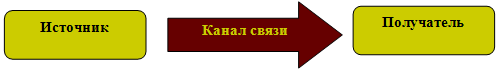 Канал связи – совокупность технических устройств, обеспечивающих передачу сигнала от источника к получателю. 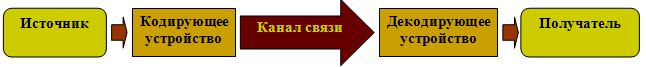 Кодирующее устройство – устройство, предназначенное для преобразования исходного сообщения источника к виду, удобному для передачи.Декодирующее устройство – устройство для преобразования кодированного сообщения в исходное.Деятельность людей всегда связана с передачей информации. 
В процессе передачи информация может теряться и искажаться: искажение звука в телефоне, атмосферные помехи в радио, искажение или затемнение изображения в телевидении, ошибки при передачи в телеграфе. Эти помехи, или, как их называют специалисты, шумы, искажают информацию. К счастью, существует наука, разрабатывающая способы защиты информации – криптология.При передаче информации важную роль играет форма представления информации. Она может быть понятна источнику информации, но недоступна для понимания получателя. Люди специально договариваются о языке, с помощью которого будет представлена информация для более надежного ее сохранения.Прием-передача информации могут происходить с разной скоростью. Количество информации, передаваемое за единицу времени, есть скорость передачи информации или скорость информационного потока.Очевидно, эта скорость выражается в таких единицах, как бит в секунду (бит/с), байт в секунду (байт/с), килобайт в секунду (Кбайт/с) и т.д.К сожалению, в отношении трактовки приставок существует неоднозначность. Встречается два подхода:при одном, килобит трактуется, как 1000 бит (как килограмм или километр), мегабит как 1000 килобит и т. д. Основной довод сторонников такого подхода – отсутствие сложности в вычислениях.при другом подходе, килобит трактуется, как 1024 бита (как килобайт), мегабит как 1024 килобита и так далее. Основной довод — соответствие с традиционными для вычислительной техники килобайтами (1024 байта), мегабайтами и т. п.Максимальная скорость передачи информации по каналу связи называется пропускной способностью канала.Следует упомянуть еще одну единицу измерения скорости передачи информации – бод. Бод (англ. baud) в связи и электронике – единица скорости передачи сигнала, количество изменений информационного параметра несущего периодического сигнала в секунду. Названа по имени Эмиля Бодо, изобретателя кода Бодо — кодировки символов для телетайпов.Зачастую, ошибочно считают, что бод это количество бит переданное в секунду. В действительности же, это верно лишь для двоичного кодирования, которое используется не всегда. Например, в современных модемах используется квадратурная амплитудная манипуляция (КАМ), и одним изменением уровня сигнала может кодироваться несколько (до 16) бит информации. Например, при скорости изменения сигнала 2400 бод, скорость передачи может составлять 9600 бит/c, благодаря тому, что в каждом временном интервале передаётся 4 бита.Кроме этого, бодами выражают полную емкость канала, включая служебные символы (биты), если они есть. Эффективная же скорость канала выражается другими единицами, например битами в секунду.Одним из самых совершенных средств связи являются оптические световоды. Информация по таким каналам передается в виде световых импульсов, посылаемых лазерным излучателем. Оптические каналы отличаются от других высокой помехоустойчивостью и пропускной способностью, которая может составлять десятки и сотни мегабайт в секунду. Например, при скорости 50 Мбайт/с в течении 1 секунды передается объем информации, приблизительно равный содержанию 10 учебников.Обработка информации – преобразование информации из одного вида в другой, осуществляемое по строгим формальным правилам. Примеры обработки информацииИспользование информации.Информация используется при принятии решений.Достоверность, полнота, объективность полученной информации обеспечат вам возможность принять правильное решение.Ваша способность ясно и доступно излагать информацию пригодится в общении с окружающими.Умение общаться, то есть обмениваться информацией, становится одним главных умений человека в современном мире.      Защитой информации называется предотвращение:доступа к информации лицам, не имеющим соответствующего разрешения (несанкционированный, нелегальный доступ);непредумышленного или недозволенного использования, изменения или разрушения информации.Под защитой информации, в более широком смысле, понимают комплекс организационных, правовых и технических мер по предотвращению угроз информационной безопасности и устранению их последствий.ПримерыВходная информацияВыходная информацияПравилоТаблица умноженияМножителиПроизведениеПравила арифметикиОпределение времени полета рейса «Москва-Ялта»Время вылета из Москвы и время прилета в ЯлтуВремя в путиМатематическая формулаОтгадывание слова в игре «Поле чудес»Количество букв в слове и темаОтгаданное словоФормально не определеноПолучение секретных сведенийШифровка от резидентаДешифрованный текстСвое в каждом конкретном случаеПостановка диагноза болезниЖалобы пациента + результаты анализовДиагнозЗнание + опыт врача